SLAC Measurement Plan for LCLS-II R56 Chicane Dipole Magnets (0.788D11.50) SA-237-005-02-R2(February 9, 2018)This traveler is intended to cover reception, preparation, mechanical fiducialization, and magnetic measurements of the 28 R56 chicane dipole magnets (0.788D11.50). There are a total of 7 R56 chicanes.  Three of four magnets in each chicane will have +/- 1%  trim coils for fine control. Receiving:The following information is to be noted upon receipt of the magnets by the SLAC MFD group:Preparation:A beam direction arrow, with text “beam direction”, is to be applied to the top and/or connector side of the magnet with a sticker supplied by LCLS-II.   John Amann will determine the beam direction in each magnet.Fiducialization:Fiducialization may be done before or after magnetic measurements. The magnet is to be fiducialized by the CMM group.  This will require the installation of removable tooling balls, location of the geometric axis of the poles of the magnet, and location of tooling balls with respect to the center of this geometric axis when the poles are aligned precisely horizontal.URL of on-line CMM fiducialization data (please modify or correct if necessary):Magnetic Measurements:Enter URL of on-line magnetic measurements data (please modify or correct if necessary):Mark each magnet according to the following table.  By choosing the magnet location initially, they will be tested in their proper polarities, since two are to be positive and two negative.Connect the magnet to the LCW supply.  At a P of 90 psi, the design flow rate per cooling circuit should be 1.1 gpm.  The total magnet flow should be 2.2 gpm.  Record the actual P required to achieve a total flow rate 2.2 gpm below.Determine the main-coil connection polarity (with main supply outputting positive current) which produces a “negative” field polarity for BCX32B1 and BCX32B4 (below left), but a “positive” field polarity for BCX32B2 and BCX32B3 (below right), as shown below: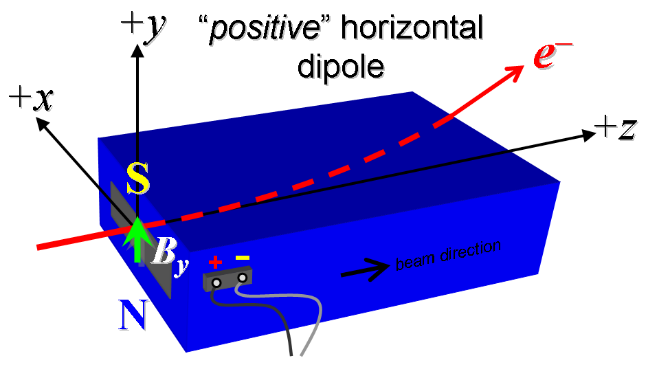 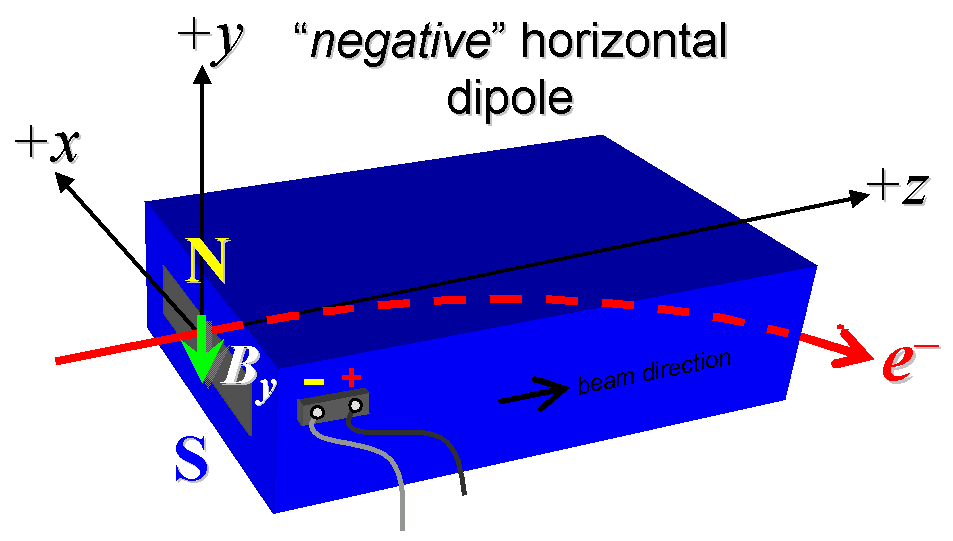 Figure 1.  BCX32B1 and BCX32B4 are “negative” (left), while BCX32B2 and BCX32B3 are “positive” (right).Mark the polarity near the main magnet leads with clear “+” and “” labels as shown above.Also mark the trim leads with clear “+” and “” labels such that, with the trim supply outputting positive current, the trim coil increases the absolute value of the magnetic field established by the main coil. This will set the trim polarity as “negative” for BCX32B1 and BCDLU4 and “positive” for BCX32B3, as described in LCLSII-2.4-PR-0081-R4, Magnets PRD.  Note that BCX32B2, the second magnet in the chicane, has no trim coil.Connect the main magnet terminals (not the trims), in the correct polarity as established above, to a unipolar power supply with maximum current I  250 A (assuming this current produces about 4.4 kG-m integrated field as estimated by John Amann).  Leave the trim coil disconnected for now.Run the magnet up to 250 A for ~2 hours to warm it up (record temperature).Standardize the magnet, starting from zero to 250 A and back to zero, through 15 full cycles, finally ending at zero, with a flat-top pause time (at both 0 and 250 A) of 10 seconds.  Use a three linear ramp rate of 10 A/sec and record the ramp rate used.Standardize the magnet, from zero to 250 A, and back to zero, through three full cycles. Maintaining this cycle history, measure the length-integrated vertical dipole field, Bydl, from 0 to 250 A in 10-A steps, including zero (25 ‘up’ measurements).  Please record (below) the current necessary to achieve 4.4 kG-m (max.) and call P. Emma at 4189 if it is not achieved at 250A.  Then, still maintaining the cycle history, measure Bydl back down from 250 A to 0 in 10-A steps, including zero (25 ‘down’ measurements).With the main coils still hooked up, connect the trim coil to a bipolar 3-A (MCOR3) supply with proper trim polarity as determined above.   Use a linear ramp rate of 0.6 A/sec with a settle time of 10 seconds for the trim.Set the main coil to 0 current by ramping first up to 250 A, then down to zero at the same ramp rate used in the standardization cycle.  Measure Bydl as a function of trim coil current from 0 to 3 in 0.25-A steps, including zero (13 ‘down’ measurements), and then from 3 to 3 A in 0.25-A steps (25 ‘up’ measurements). Set the trim current to 0.For all four dipoles, with stretched wire, measure the vertical length-integrated field component over a horizontal span of 10 mm, at each 1-mm interval, at the following main and trim coil current settings.Imain = 250 A, and Itrim = 0Imain = 250 A, and Itrim = 3 AFor the BCX32B2 magnet only, use a rotating coil to measure the harmonics with main coil at 250 A,  with at least a 0.5-inch diameter (use smaller probe only if 0.5-inch is not available, staying with largest diameter possible).  Record probe designation, radius, and data file names:For the BCX32B4 magnet only, and at a main current of 250 A with trim at zero, measure the vertical magnetic field component, By, at x = y = 0, as a function of the longitudinal beam-direction coordinate, z (from 10 cm to +30 cm in 1-cm steps, where z = 0 is defined at the iron edge), at the downstream end of this one magnet.  Please also measure the background field at z = +30 cm with magnet switched off (separate file).For the BCX32B4 magnet only, perform this final thermal test.  Run the main current up to 250 A, and with trim also set at its maximum operating current of 3 A, and measure the magnet temperature after it stabilizes (2 hours).  Record the temperature below.Measure the inductance and resistance of the main and trim magnet coils:Upon completion of tests, email URL of on-line data to Mark Woodley. Mark Woodley will determine if the magnet is accepted.  Upon acceptance of magnet, analysis data will be placed in on-line data folder.Incoming Mag. Meas. inspection OK (initials):SDADate of arrival to Mag. Meas.(mmm-dd-yyyy):4/4/2018SLAC barcode number:4548Vendor serial number from magnet label:2Shipping Damage? (Y or N):NSLAC drawing number (enter number):SA-237-005-02-R2Beam-direction arrow in place (initials):SDACMM technician (initials):MRhttp://www-group.slac.stanford.edu/met/MagMeas/MAGDATA/LCLS-II/Fiducial%Reports/LCLS2 0.788D11.50 Bend L204548 SN02 Fiducial Report.docxhttp://www-group.slac.stanford.edu/met/MagMeas/MAGDATA/LCLS-II/dipole/4548Magnet marked as (BCX32B1, BCX32B2, BCX32B3, BCX32B4):BCX32B2P (psi) to achieve a total flow rate of 2.2gpm          psiMain coil polarity chosen from Fig. 1 is (P or N):PTrim coil polarity chosen from Fig. 1 is (P or N):No TrimAmbient temperature (°C):°CFinal magnet temperature (°C):°CStandardization complete (initials):Three Linear Ramp rate used (A/sec):A/secMain coil excitation current at 4.4 kG-m:AmpsFilename & run number of  Bydl up & down data:Filename & run # of Bydl trim data at Imain = 0:Filename & run # of Bydl vs. x data at 250, 0 A:Filename & run # of Bydl vs. x data at 250, 3 A:Coil designation (text):0.75DQB26Coil radius (m):0.0093472  mBCX32B2 harmonics filename:Hardat.ru3Filename of By vs. z data for BCX32B4 exit edge:Background filename of By(z = 30 cm), magnet OFF:Ambient temperature (°C):°CFinal stable BCX32B4 magnet temperature at 250 A (°C):°CInductance of main coil (mH):1.766 mHResistance of main coil (Ohms):0.0444 OhmInductance of trim coil (mH): No Trim Resistance of trim coil (Ohms):No TrimMagnet accepted and Analysis file(s) put into on-line data folder (initials):Assigned beamline location (MAD-deck name):BCX32B2